* 접수번호는 기입하지 말 것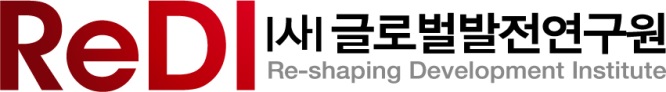 접수번호지원분야성명지원구분지원구분입 사 지 원 서입 사 지 원 서입 사 지 원 서입 사 지 원 서입 사 지 원 서입 사 지 원 서입 사 지 원 서입 사 지 원 서입 사 지 원 서입 사 지 원 서입 사 지 원 서입 사 지 원 서성명성명한글)한글)한글)한글)한글)한글)한글)성별성별성별성별성별성별성별성별남 / 여남 / 여남 / 여남 / 여남 / 여성명성명영문) 여권용 영문명 기입영문) 여권용 영문명 기입영문) 여권용 영문명 기입영문) 여권용 영문명 기입영문) 여권용 영문명 기입영문) 여권용 영문명 기입영문) 여권용 영문명 기입국가보훈대상국가보훈대상국가보훈대상국가보훈대상국가보훈대상국가보훈대상국가보훈대상국가보훈대상대상 / 비대상대상 / 비대상대상 / 비대상대상 / 비대상대상 / 비대상생년월일생년월일           년      월     일           년      월     일           년      월     일           년      월     일           년      월     일           년      월     일           년      월     일연령연령연령연령연령연령연령연령만         세 만         세 만         세 만         세 만         세 주소주소(     -     )(     -     )(     -     )(     -     )(     -     )(     -     )(     -     )(     -     )(     -     )(     -     )(     -     )(     -     )(     -     )(     -     )(     -     )(     -     )(     -     )(     -     )(     -     )(     -     )E-MailE-Mail병역병역병역병역구분병역구분병역구분병역구분필 / 미필 / 면제필 / 미필 / 면제필 / 미필 / 면제필 / 미필 / 면제필 / 미필 / 면제필 / 미필 / 면제전화번호전화번호병역병역병역면제사유면제사유면제사유면제사유H.PH.P병역병역병역복무기간복무기간복무기간복무기간학력사항재학기간재학기간재학기간학교명학교명학교명전공전공졸업구분졸업구분졸업구분졸업구분졸업구분본교/분교본교/분교본교/분교본교/분교본교/분교소재지취득학점취득학점학력사항고등학교고등학교고등학교재학/예정/졸업재학/예정/졸업재학/예정/졸업재학/예정/졸업재학/예정/졸업학력사항대학교대학교대학교재학/예정/졸업재학/예정/졸업재학/예정/졸업재학/예정/졸업재학/예정/졸업/ 4.5 / 4.5 학력사항대학원(석사)대학원(석사)대학원(석사)재학/예정/졸업재학/예정/졸업재학/예정/졸업재학/예정/졸업재학/예정/졸업/ 4.5  / 4.5  학력사항대학원(박사)대학원(박사)대학원(박사)재학/예정/졸업재학/예정/졸업재학/예정/졸업재학/예정/졸업재학/예정/졸업/ 4.5/ 4.5학력사항학력사항외국어외국어명외국어명시험종류시험종류점수취득일취득일취득일자격증자격증자격증명자격증명자격증명자격증명자격증명자격증명발행기관발행기관발행기관취득일취득일외국어자격증자격증외국어자격증자격증근무경력근무기간 (년월일)근무기간 (년월일)근무기간 (년월일)근무기간 (년월일)회사명근무부서근무부서고용형태고용형태고용형태고용형태고용형태직급직급담당업무담당업무담당업무담당업무담당업무퇴직사유퇴직사유근무경력근무경력근무경력근무경력연수활동연수기간연수기간연수기간연수기간연수내용연수내용연수내용연수내용연수내용연수내용연수내용연수내용연수내용연수내용연수내용연수내용연수내용연수내용연수기관연수기관연수기관연수활동연수활동연수활동연수활동논문 / 저서논문/저서명논문/저서명논문/저서명논문/저서명발간일발간일발간일발간일발간일상세내용상세내용상세내용상세내용상세내용상세내용상세내용상세내용상세내용상세내용상세내용상세내용논문 / 저서논문 / 저서논문 / 저서논문 / 저서추천인성함(2인 모두 작성)성함(2인 모두 작성)성함(2인 모두 작성)성함(2인 모두 작성)소속소속소속소속소속유선연락처유선연락처유선연락처유선연락처유선연락처유선연락처유선연락처유선연락처이메일이메일이메일이메일추천인추천인개인정보 수집 동의개인정보보호법 제15조에 근거하여 기본인적사항, 사회정보 등 채용여부의 판단에 필요하다고 생각되는 모든 사항에 대하여 본인의 개인정보를 위와 같이 수집․이용하도록 하는데 동의함(  ), 동의하지 않음(  )* 해당사항에 √ 표기 * 동의를 거부할 권리가 있음.  단, 동의를 거부할 시 채용전형을 정상적으로 진행할 수 없어 채용전형에 지원할 의사가 없음으로 간주함위의 작성된 내용은 사실과 다름이 없음을 증명합니다.개인정보 수집 동의개인정보보호법 제15조에 근거하여 기본인적사항, 사회정보 등 채용여부의 판단에 필요하다고 생각되는 모든 사항에 대하여 본인의 개인정보를 위와 같이 수집․이용하도록 하는데 동의함(  ), 동의하지 않음(  )* 해당사항에 √ 표기 * 동의를 거부할 권리가 있음.  단, 동의를 거부할 시 채용전형을 정상적으로 진행할 수 없어 채용전형에 지원할 의사가 없음으로 간주함위의 작성된 내용은 사실과 다름이 없음을 증명합니다.개인정보 수집 동의개인정보보호법 제15조에 근거하여 기본인적사항, 사회정보 등 채용여부의 판단에 필요하다고 생각되는 모든 사항에 대하여 본인의 개인정보를 위와 같이 수집․이용하도록 하는데 동의함(  ), 동의하지 않음(  )* 해당사항에 √ 표기 * 동의를 거부할 권리가 있음.  단, 동의를 거부할 시 채용전형을 정상적으로 진행할 수 없어 채용전형에 지원할 의사가 없음으로 간주함위의 작성된 내용은 사실과 다름이 없음을 증명합니다.개인정보 수집 동의개인정보보호법 제15조에 근거하여 기본인적사항, 사회정보 등 채용여부의 판단에 필요하다고 생각되는 모든 사항에 대하여 본인의 개인정보를 위와 같이 수집․이용하도록 하는데 동의함(  ), 동의하지 않음(  )* 해당사항에 √ 표기 * 동의를 거부할 권리가 있음.  단, 동의를 거부할 시 채용전형을 정상적으로 진행할 수 없어 채용전형에 지원할 의사가 없음으로 간주함위의 작성된 내용은 사실과 다름이 없음을 증명합니다.개인정보 수집 동의개인정보보호법 제15조에 근거하여 기본인적사항, 사회정보 등 채용여부의 판단에 필요하다고 생각되는 모든 사항에 대하여 본인의 개인정보를 위와 같이 수집․이용하도록 하는데 동의함(  ), 동의하지 않음(  )* 해당사항에 √ 표기 * 동의를 거부할 권리가 있음.  단, 동의를 거부할 시 채용전형을 정상적으로 진행할 수 없어 채용전형에 지원할 의사가 없음으로 간주함위의 작성된 내용은 사실과 다름이 없음을 증명합니다.개인정보 수집 동의개인정보보호법 제15조에 근거하여 기본인적사항, 사회정보 등 채용여부의 판단에 필요하다고 생각되는 모든 사항에 대하여 본인의 개인정보를 위와 같이 수집․이용하도록 하는데 동의함(  ), 동의하지 않음(  )* 해당사항에 √ 표기 * 동의를 거부할 권리가 있음.  단, 동의를 거부할 시 채용전형을 정상적으로 진행할 수 없어 채용전형에 지원할 의사가 없음으로 간주함위의 작성된 내용은 사실과 다름이 없음을 증명합니다.개인정보 수집 동의개인정보보호법 제15조에 근거하여 기본인적사항, 사회정보 등 채용여부의 판단에 필요하다고 생각되는 모든 사항에 대하여 본인의 개인정보를 위와 같이 수집․이용하도록 하는데 동의함(  ), 동의하지 않음(  )* 해당사항에 √ 표기 * 동의를 거부할 권리가 있음.  단, 동의를 거부할 시 채용전형을 정상적으로 진행할 수 없어 채용전형에 지원할 의사가 없음으로 간주함위의 작성된 내용은 사실과 다름이 없음을 증명합니다.개인정보 수집 동의개인정보보호법 제15조에 근거하여 기본인적사항, 사회정보 등 채용여부의 판단에 필요하다고 생각되는 모든 사항에 대하여 본인의 개인정보를 위와 같이 수집․이용하도록 하는데 동의함(  ), 동의하지 않음(  )* 해당사항에 √ 표기 * 동의를 거부할 권리가 있음.  단, 동의를 거부할 시 채용전형을 정상적으로 진행할 수 없어 채용전형에 지원할 의사가 없음으로 간주함위의 작성된 내용은 사실과 다름이 없음을 증명합니다.개인정보 수집 동의개인정보보호법 제15조에 근거하여 기본인적사항, 사회정보 등 채용여부의 판단에 필요하다고 생각되는 모든 사항에 대하여 본인의 개인정보를 위와 같이 수집․이용하도록 하는데 동의함(  ), 동의하지 않음(  )* 해당사항에 √ 표기 * 동의를 거부할 권리가 있음.  단, 동의를 거부할 시 채용전형을 정상적으로 진행할 수 없어 채용전형에 지원할 의사가 없음으로 간주함위의 작성된 내용은 사실과 다름이 없음을 증명합니다.개인정보 수집 동의개인정보보호법 제15조에 근거하여 기본인적사항, 사회정보 등 채용여부의 판단에 필요하다고 생각되는 모든 사항에 대하여 본인의 개인정보를 위와 같이 수집․이용하도록 하는데 동의함(  ), 동의하지 않음(  )* 해당사항에 √ 표기 * 동의를 거부할 권리가 있음.  단, 동의를 거부할 시 채용전형을 정상적으로 진행할 수 없어 채용전형에 지원할 의사가 없음으로 간주함위의 작성된 내용은 사실과 다름이 없음을 증명합니다.개인정보 수집 동의개인정보보호법 제15조에 근거하여 기본인적사항, 사회정보 등 채용여부의 판단에 필요하다고 생각되는 모든 사항에 대하여 본인의 개인정보를 위와 같이 수집․이용하도록 하는데 동의함(  ), 동의하지 않음(  )* 해당사항에 √ 표기 * 동의를 거부할 권리가 있음.  단, 동의를 거부할 시 채용전형을 정상적으로 진행할 수 없어 채용전형에 지원할 의사가 없음으로 간주함위의 작성된 내용은 사실과 다름이 없음을 증명합니다.개인정보 수집 동의개인정보보호법 제15조에 근거하여 기본인적사항, 사회정보 등 채용여부의 판단에 필요하다고 생각되는 모든 사항에 대하여 본인의 개인정보를 위와 같이 수집․이용하도록 하는데 동의함(  ), 동의하지 않음(  )* 해당사항에 √ 표기 * 동의를 거부할 권리가 있음.  단, 동의를 거부할 시 채용전형을 정상적으로 진행할 수 없어 채용전형에 지원할 의사가 없음으로 간주함위의 작성된 내용은 사실과 다름이 없음을 증명합니다.개인정보 수집 동의개인정보보호법 제15조에 근거하여 기본인적사항, 사회정보 등 채용여부의 판단에 필요하다고 생각되는 모든 사항에 대하여 본인의 개인정보를 위와 같이 수집․이용하도록 하는데 동의함(  ), 동의하지 않음(  )* 해당사항에 √ 표기 * 동의를 거부할 권리가 있음.  단, 동의를 거부할 시 채용전형을 정상적으로 진행할 수 없어 채용전형에 지원할 의사가 없음으로 간주함위의 작성된 내용은 사실과 다름이 없음을 증명합니다.개인정보 수집 동의개인정보보호법 제15조에 근거하여 기본인적사항, 사회정보 등 채용여부의 판단에 필요하다고 생각되는 모든 사항에 대하여 본인의 개인정보를 위와 같이 수집․이용하도록 하는데 동의함(  ), 동의하지 않음(  )* 해당사항에 √ 표기 * 동의를 거부할 권리가 있음.  단, 동의를 거부할 시 채용전형을 정상적으로 진행할 수 없어 채용전형에 지원할 의사가 없음으로 간주함위의 작성된 내용은 사실과 다름이 없음을 증명합니다.개인정보 수집 동의개인정보보호법 제15조에 근거하여 기본인적사항, 사회정보 등 채용여부의 판단에 필요하다고 생각되는 모든 사항에 대하여 본인의 개인정보를 위와 같이 수집․이용하도록 하는데 동의함(  ), 동의하지 않음(  )* 해당사항에 √ 표기 * 동의를 거부할 권리가 있음.  단, 동의를 거부할 시 채용전형을 정상적으로 진행할 수 없어 채용전형에 지원할 의사가 없음으로 간주함위의 작성된 내용은 사실과 다름이 없음을 증명합니다.개인정보 수집 동의개인정보보호법 제15조에 근거하여 기본인적사항, 사회정보 등 채용여부의 판단에 필요하다고 생각되는 모든 사항에 대하여 본인의 개인정보를 위와 같이 수집․이용하도록 하는데 동의함(  ), 동의하지 않음(  )* 해당사항에 √ 표기 * 동의를 거부할 권리가 있음.  단, 동의를 거부할 시 채용전형을 정상적으로 진행할 수 없어 채용전형에 지원할 의사가 없음으로 간주함위의 작성된 내용은 사실과 다름이 없음을 증명합니다.개인정보 수집 동의개인정보보호법 제15조에 근거하여 기본인적사항, 사회정보 등 채용여부의 판단에 필요하다고 생각되는 모든 사항에 대하여 본인의 개인정보를 위와 같이 수집․이용하도록 하는데 동의함(  ), 동의하지 않음(  )* 해당사항에 √ 표기 * 동의를 거부할 권리가 있음.  단, 동의를 거부할 시 채용전형을 정상적으로 진행할 수 없어 채용전형에 지원할 의사가 없음으로 간주함위의 작성된 내용은 사실과 다름이 없음을 증명합니다.개인정보 수집 동의개인정보보호법 제15조에 근거하여 기본인적사항, 사회정보 등 채용여부의 판단에 필요하다고 생각되는 모든 사항에 대하여 본인의 개인정보를 위와 같이 수집․이용하도록 하는데 동의함(  ), 동의하지 않음(  )* 해당사항에 √ 표기 * 동의를 거부할 권리가 있음.  단, 동의를 거부할 시 채용전형을 정상적으로 진행할 수 없어 채용전형에 지원할 의사가 없음으로 간주함위의 작성된 내용은 사실과 다름이 없음을 증명합니다.개인정보 수집 동의개인정보보호법 제15조에 근거하여 기본인적사항, 사회정보 등 채용여부의 판단에 필요하다고 생각되는 모든 사항에 대하여 본인의 개인정보를 위와 같이 수집․이용하도록 하는데 동의함(  ), 동의하지 않음(  )* 해당사항에 √ 표기 * 동의를 거부할 권리가 있음.  단, 동의를 거부할 시 채용전형을 정상적으로 진행할 수 없어 채용전형에 지원할 의사가 없음으로 간주함위의 작성된 내용은 사실과 다름이 없음을 증명합니다.개인정보 수집 동의개인정보보호법 제15조에 근거하여 기본인적사항, 사회정보 등 채용여부의 판단에 필요하다고 생각되는 모든 사항에 대하여 본인의 개인정보를 위와 같이 수집․이용하도록 하는데 동의함(  ), 동의하지 않음(  )* 해당사항에 √ 표기 * 동의를 거부할 권리가 있음.  단, 동의를 거부할 시 채용전형을 정상적으로 진행할 수 없어 채용전형에 지원할 의사가 없음으로 간주함위의 작성된 내용은 사실과 다름이 없음을 증명합니다.개인정보 수집 동의개인정보보호법 제15조에 근거하여 기본인적사항, 사회정보 등 채용여부의 판단에 필요하다고 생각되는 모든 사항에 대하여 본인의 개인정보를 위와 같이 수집․이용하도록 하는데 동의함(  ), 동의하지 않음(  )* 해당사항에 √ 표기 * 동의를 거부할 권리가 있음.  단, 동의를 거부할 시 채용전형을 정상적으로 진행할 수 없어 채용전형에 지원할 의사가 없음으로 간주함위의 작성된 내용은 사실과 다름이 없음을 증명합니다.개인정보 수집 동의개인정보보호법 제15조에 근거하여 기본인적사항, 사회정보 등 채용여부의 판단에 필요하다고 생각되는 모든 사항에 대하여 본인의 개인정보를 위와 같이 수집․이용하도록 하는데 동의함(  ), 동의하지 않음(  )* 해당사항에 √ 표기 * 동의를 거부할 권리가 있음.  단, 동의를 거부할 시 채용전형을 정상적으로 진행할 수 없어 채용전형에 지원할 의사가 없음으로 간주함위의 작성된 내용은 사실과 다름이 없음을 증명합니다.2016년       월       일         지원자 :                          서명2016년       월       일         지원자 :                          서명2016년       월       일         지원자 :                          서명2016년       월       일         지원자 :                          서명2016년       월       일         지원자 :                          서명2016년       월       일         지원자 :                          서명2016년       월       일         지원자 :                          서명2016년       월       일         지원자 :                          서명2016년       월       일         지원자 :                          서명2016년       월       일         지원자 :                          서명2016년       월       일         지원자 :                          서명2016년       월       일         지원자 :                          서명2016년       월       일         지원자 :                          서명2016년       월       일         지원자 :                          서명2016년       월       일         지원자 :                          서명2016년       월       일         지원자 :                          서명2016년       월       일         지원자 :                          서명2016년       월       일         지원자 :                          서명2016년       월       일         지원자 :                          서명2016년       월       일         지원자 :                          서명2016년       월       일         지원자 :                          서명2016년       월       일         지원자 :                          서명자기소개서자기소개서자기소개서자기소개서자기소개서자기소개서자기소개서자기소개서자기소개서자기소개서자기소개서자기소개서자기소개서자기소개서자기소개서자기소개서자기소개서자기소개서자기소개서자기소개서자기소개서* 글자수 제한 없음(2쪽 이내)* 글자수 제한 없음(2쪽 이내)* 글자수 제한 없음(2쪽 이내)* 글자수 제한 없음(2쪽 이내)* 글자수 제한 없음(2쪽 이내)* 글자수 제한 없음(2쪽 이내)* 글자수 제한 없음(2쪽 이내)* 글자수 제한 없음(2쪽 이내)* 글자수 제한 없음(2쪽 이내)* 글자수 제한 없음(2쪽 이내)* 글자수 제한 없음(2쪽 이내)* 글자수 제한 없음(2쪽 이내)* 글자수 제한 없음(2쪽 이내)* 글자수 제한 없음(2쪽 이내)* 글자수 제한 없음(2쪽 이내)* 글자수 제한 없음(2쪽 이내)* 글자수 제한 없음(2쪽 이내)* 글자수 제한 없음(2쪽 이내)* 글자수 제한 없음(2쪽 이내)* 글자수 제한 없음(2쪽 이내)* 글자수 제한 없음(2쪽 이내)1. (영문) 귀하의 성장과정 및 성격상 장단점에 대해 소개해 주십시오1. (영문) 귀하의 성장과정 및 성격상 장단점에 대해 소개해 주십시오1. (영문) 귀하의 성장과정 및 성격상 장단점에 대해 소개해 주십시오1. (영문) 귀하의 성장과정 및 성격상 장단점에 대해 소개해 주십시오1. (영문) 귀하의 성장과정 및 성격상 장단점에 대해 소개해 주십시오1. (영문) 귀하의 성장과정 및 성격상 장단점에 대해 소개해 주십시오1. (영문) 귀하의 성장과정 및 성격상 장단점에 대해 소개해 주십시오1. (영문) 귀하의 성장과정 및 성격상 장단점에 대해 소개해 주십시오1. (영문) 귀하의 성장과정 및 성격상 장단점에 대해 소개해 주십시오1. (영문) 귀하의 성장과정 및 성격상 장단점에 대해 소개해 주십시오1. (영문) 귀하의 성장과정 및 성격상 장단점에 대해 소개해 주십시오1. (영문) 귀하의 성장과정 및 성격상 장단점에 대해 소개해 주십시오1. (영문) 귀하의 성장과정 및 성격상 장단점에 대해 소개해 주십시오1. (영문) 귀하의 성장과정 및 성격상 장단점에 대해 소개해 주십시오1. (영문) 귀하의 성장과정 및 성격상 장단점에 대해 소개해 주십시오1. (영문) 귀하의 성장과정 및 성격상 장단점에 대해 소개해 주십시오1. (영문) 귀하의 성장과정 및 성격상 장단점에 대해 소개해 주십시오1. (영문) 귀하의 성장과정 및 성격상 장단점에 대해 소개해 주십시오1. (영문) 귀하의 성장과정 및 성격상 장단점에 대해 소개해 주십시오1. (영문) 귀하의 성장과정 및 성격상 장단점에 대해 소개해 주십시오1. (영문) 귀하의 성장과정 및 성격상 장단점에 대해 소개해 주십시오2. (국문) 귀하의 지원동기에 대하여 작성하여 주십시오.2. (국문) 귀하의 지원동기에 대하여 작성하여 주십시오.2. (국문) 귀하의 지원동기에 대하여 작성하여 주십시오.2. (국문) 귀하의 지원동기에 대하여 작성하여 주십시오.2. (국문) 귀하의 지원동기에 대하여 작성하여 주십시오.2. (국문) 귀하의 지원동기에 대하여 작성하여 주십시오.2. (국문) 귀하의 지원동기에 대하여 작성하여 주십시오.2. (국문) 귀하의 지원동기에 대하여 작성하여 주십시오.2. (국문) 귀하의 지원동기에 대하여 작성하여 주십시오.2. (국문) 귀하의 지원동기에 대하여 작성하여 주십시오.2. (국문) 귀하의 지원동기에 대하여 작성하여 주십시오.2. (국문) 귀하의 지원동기에 대하여 작성하여 주십시오.2. (국문) 귀하의 지원동기에 대하여 작성하여 주십시오.2. (국문) 귀하의 지원동기에 대하여 작성하여 주십시오.2. (국문) 귀하의 지원동기에 대하여 작성하여 주십시오.2. (국문) 귀하의 지원동기에 대하여 작성하여 주십시오.2. (국문) 귀하의 지원동기에 대하여 작성하여 주십시오.2. (국문) 귀하의 지원동기에 대하여 작성하여 주십시오.2. (국문) 귀하의 지원동기에 대하여 작성하여 주십시오.2. (국문) 귀하의 지원동기에 대하여 작성하여 주십시오.2. (국문) 귀하의 지원동기에 대하여 작성하여 주십시오.3. (국문) 본인의 생애 경력 계획과 ReDI에서 성취하고자 하는 장기적 비전과 목표에 대하여 작성해 주십시오.3. (국문) 본인의 생애 경력 계획과 ReDI에서 성취하고자 하는 장기적 비전과 목표에 대하여 작성해 주십시오.3. (국문) 본인의 생애 경력 계획과 ReDI에서 성취하고자 하는 장기적 비전과 목표에 대하여 작성해 주십시오.3. (국문) 본인의 생애 경력 계획과 ReDI에서 성취하고자 하는 장기적 비전과 목표에 대하여 작성해 주십시오.3. (국문) 본인의 생애 경력 계획과 ReDI에서 성취하고자 하는 장기적 비전과 목표에 대하여 작성해 주십시오.3. (국문) 본인의 생애 경력 계획과 ReDI에서 성취하고자 하는 장기적 비전과 목표에 대하여 작성해 주십시오.3. (국문) 본인의 생애 경력 계획과 ReDI에서 성취하고자 하는 장기적 비전과 목표에 대하여 작성해 주십시오.3. (국문) 본인의 생애 경력 계획과 ReDI에서 성취하고자 하는 장기적 비전과 목표에 대하여 작성해 주십시오.3. (국문) 본인의 생애 경력 계획과 ReDI에서 성취하고자 하는 장기적 비전과 목표에 대하여 작성해 주십시오.3. (국문) 본인의 생애 경력 계획과 ReDI에서 성취하고자 하는 장기적 비전과 목표에 대하여 작성해 주십시오.3. (국문) 본인의 생애 경력 계획과 ReDI에서 성취하고자 하는 장기적 비전과 목표에 대하여 작성해 주십시오.3. (국문) 본인의 생애 경력 계획과 ReDI에서 성취하고자 하는 장기적 비전과 목표에 대하여 작성해 주십시오.3. (국문) 본인의 생애 경력 계획과 ReDI에서 성취하고자 하는 장기적 비전과 목표에 대하여 작성해 주십시오.3. (국문) 본인의 생애 경력 계획과 ReDI에서 성취하고자 하는 장기적 비전과 목표에 대하여 작성해 주십시오.3. (국문) 본인의 생애 경력 계획과 ReDI에서 성취하고자 하는 장기적 비전과 목표에 대하여 작성해 주십시오.3. (국문) 본인의 생애 경력 계획과 ReDI에서 성취하고자 하는 장기적 비전과 목표에 대하여 작성해 주십시오.3. (국문) 본인의 생애 경력 계획과 ReDI에서 성취하고자 하는 장기적 비전과 목표에 대하여 작성해 주십시오.3. (국문) 본인의 생애 경력 계획과 ReDI에서 성취하고자 하는 장기적 비전과 목표에 대하여 작성해 주십시오.3. (국문) 본인의 생애 경력 계획과 ReDI에서 성취하고자 하는 장기적 비전과 목표에 대하여 작성해 주십시오.3. (국문) 본인의 생애 경력 계획과 ReDI에서 성취하고자 하는 장기적 비전과 목표에 대하여 작성해 주십시오.3. (국문) 본인의 생애 경력 계획과 ReDI에서 성취하고자 하는 장기적 비전과 목표에 대하여 작성해 주십시오.4. (국문) 향후 ReDI에서 추진하고자 희망하는 구체적 업무와 그 수행계획에 대하여 작성해 주십시오.4. (국문) 향후 ReDI에서 추진하고자 희망하는 구체적 업무와 그 수행계획에 대하여 작성해 주십시오.4. (국문) 향후 ReDI에서 추진하고자 희망하는 구체적 업무와 그 수행계획에 대하여 작성해 주십시오.4. (국문) 향후 ReDI에서 추진하고자 희망하는 구체적 업무와 그 수행계획에 대하여 작성해 주십시오.4. (국문) 향후 ReDI에서 추진하고자 희망하는 구체적 업무와 그 수행계획에 대하여 작성해 주십시오.4. (국문) 향후 ReDI에서 추진하고자 희망하는 구체적 업무와 그 수행계획에 대하여 작성해 주십시오.4. (국문) 향후 ReDI에서 추진하고자 희망하는 구체적 업무와 그 수행계획에 대하여 작성해 주십시오.4. (국문) 향후 ReDI에서 추진하고자 희망하는 구체적 업무와 그 수행계획에 대하여 작성해 주십시오.4. (국문) 향후 ReDI에서 추진하고자 희망하는 구체적 업무와 그 수행계획에 대하여 작성해 주십시오.4. (국문) 향후 ReDI에서 추진하고자 희망하는 구체적 업무와 그 수행계획에 대하여 작성해 주십시오.4. (국문) 향후 ReDI에서 추진하고자 희망하는 구체적 업무와 그 수행계획에 대하여 작성해 주십시오.4. (국문) 향후 ReDI에서 추진하고자 희망하는 구체적 업무와 그 수행계획에 대하여 작성해 주십시오.4. (국문) 향후 ReDI에서 추진하고자 희망하는 구체적 업무와 그 수행계획에 대하여 작성해 주십시오.4. (국문) 향후 ReDI에서 추진하고자 희망하는 구체적 업무와 그 수행계획에 대하여 작성해 주십시오.4. (국문) 향후 ReDI에서 추진하고자 희망하는 구체적 업무와 그 수행계획에 대하여 작성해 주십시오.4. (국문) 향후 ReDI에서 추진하고자 희망하는 구체적 업무와 그 수행계획에 대하여 작성해 주십시오.4. (국문) 향후 ReDI에서 추진하고자 희망하는 구체적 업무와 그 수행계획에 대하여 작성해 주십시오.4. (국문) 향후 ReDI에서 추진하고자 희망하는 구체적 업무와 그 수행계획에 대하여 작성해 주십시오.4. (국문) 향후 ReDI에서 추진하고자 희망하는 구체적 업무와 그 수행계획에 대하여 작성해 주십시오.4. (국문) 향후 ReDI에서 추진하고자 희망하는 구체적 업무와 그 수행계획에 대하여 작성해 주십시오.4. (국문) 향후 ReDI에서 추진하고자 희망하는 구체적 업무와 그 수행계획에 대하여 작성해 주십시오.역량기술서역량기술서역량기술서역량기술서역량기술서역량기술서역량기술서역량기술서역량기술서역량기술서역량기술서역량기술서역량기술서역량기술서역량기술서역량기술서역량기술서역량기술서역량기술서역량기술서역량기술서* 글자수 제한 없음(2쪽 이내)* 개조식 작성* 글자수 제한 없음(2쪽 이내)* 개조식 작성* 글자수 제한 없음(2쪽 이내)* 개조식 작성* 글자수 제한 없음(2쪽 이내)* 개조식 작성* 글자수 제한 없음(2쪽 이내)* 개조식 작성* 글자수 제한 없음(2쪽 이내)* 개조식 작성* 글자수 제한 없음(2쪽 이내)* 개조식 작성* 글자수 제한 없음(2쪽 이내)* 개조식 작성* 글자수 제한 없음(2쪽 이내)* 개조식 작성* 글자수 제한 없음(2쪽 이내)* 개조식 작성* 글자수 제한 없음(2쪽 이내)* 개조식 작성* 글자수 제한 없음(2쪽 이내)* 개조식 작성* 글자수 제한 없음(2쪽 이내)* 개조식 작성* 글자수 제한 없음(2쪽 이내)* 개조식 작성* 글자수 제한 없음(2쪽 이내)* 개조식 작성* 글자수 제한 없음(2쪽 이내)* 개조식 작성* 글자수 제한 없음(2쪽 이내)* 개조식 작성* 글자수 제한 없음(2쪽 이내)* 개조식 작성* 글자수 제한 없음(2쪽 이내)* 개조식 작성* 글자수 제한 없음(2쪽 이내)* 개조식 작성* 글자수 제한 없음(2쪽 이내)* 개조식 작성1. (영문) 업무처리능력 전반1. (영문) 업무처리능력 전반1. (영문) 업무처리능력 전반1. (영문) 업무처리능력 전반1. (영문) 업무처리능력 전반1. (영문) 업무처리능력 전반1. (영문) 업무처리능력 전반1. (영문) 업무처리능력 전반1. (영문) 업무처리능력 전반1. (영문) 업무처리능력 전반1. (영문) 업무처리능력 전반1. (영문) 업무처리능력 전반1. (영문) 업무처리능력 전반1. (영문) 업무처리능력 전반1. (영문) 업무처리능력 전반1. (영문) 업무처리능력 전반1. (영문) 업무처리능력 전반1. (영문) 업무처리능력 전반1. (영문) 업무처리능력 전반1. (영문) 업무처리능력 전반1. (영문) 업무처리능력 전반2. (국문) 지원분야 유관업무 경력 및 성과2. (국문) 지원분야 유관업무 경력 및 성과2. (국문) 지원분야 유관업무 경력 및 성과2. (국문) 지원분야 유관업무 경력 및 성과2. (국문) 지원분야 유관업무 경력 및 성과2. (국문) 지원분야 유관업무 경력 및 성과2. (국문) 지원분야 유관업무 경력 및 성과2. (국문) 지원분야 유관업무 경력 및 성과2. (국문) 지원분야 유관업무 경력 및 성과2. (국문) 지원분야 유관업무 경력 및 성과2. (국문) 지원분야 유관업무 경력 및 성과2. (국문) 지원분야 유관업무 경력 및 성과2. (국문) 지원분야 유관업무 경력 및 성과2. (국문) 지원분야 유관업무 경력 및 성과2. (국문) 지원분야 유관업무 경력 및 성과2. (국문) 지원분야 유관업무 경력 및 성과2. (국문) 지원분야 유관업무 경력 및 성과2. (국문) 지원분야 유관업무 경력 및 성과2. (국문) 지원분야 유관업무 경력 및 성과2. (국문) 지원분야 유관업무 경력 및 성과2. (국문) 지원분야 유관업무 경력 및 성과3. (국문) 국제개발협력분야 연구/평가/현장사업 참여 경험 및 교훈3. (국문) 국제개발협력분야 연구/평가/현장사업 참여 경험 및 교훈3. (국문) 국제개발협력분야 연구/평가/현장사업 참여 경험 및 교훈3. (국문) 국제개발협력분야 연구/평가/현장사업 참여 경험 및 교훈3. (국문) 국제개발협력분야 연구/평가/현장사업 참여 경험 및 교훈3. (국문) 국제개발협력분야 연구/평가/현장사업 참여 경험 및 교훈3. (국문) 국제개발협력분야 연구/평가/현장사업 참여 경험 및 교훈3. (국문) 국제개발협력분야 연구/평가/현장사업 참여 경험 및 교훈3. (국문) 국제개발협력분야 연구/평가/현장사업 참여 경험 및 교훈3. (국문) 국제개발협력분야 연구/평가/현장사업 참여 경험 및 교훈3. (국문) 국제개발협력분야 연구/평가/현장사업 참여 경험 및 교훈3. (국문) 국제개발협력분야 연구/평가/현장사업 참여 경험 및 교훈3. (국문) 국제개발협력분야 연구/평가/현장사업 참여 경험 및 교훈3. (국문) 국제개발협력분야 연구/평가/현장사업 참여 경험 및 교훈3. (국문) 국제개발협력분야 연구/평가/현장사업 참여 경험 및 교훈3. (국문) 국제개발협력분야 연구/평가/현장사업 참여 경험 및 교훈3. (국문) 국제개발협력분야 연구/평가/현장사업 참여 경험 및 교훈3. (국문) 국제개발협력분야 연구/평가/현장사업 참여 경험 및 교훈3. (국문) 국제개발협력분야 연구/평가/현장사업 참여 경험 및 교훈3. (국문) 국제개발협력분야 연구/평가/현장사업 참여 경험 및 교훈3. (국문) 국제개발협력분야 연구/평가/현장사업 참여 경험 및 교훈